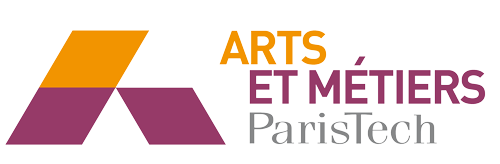 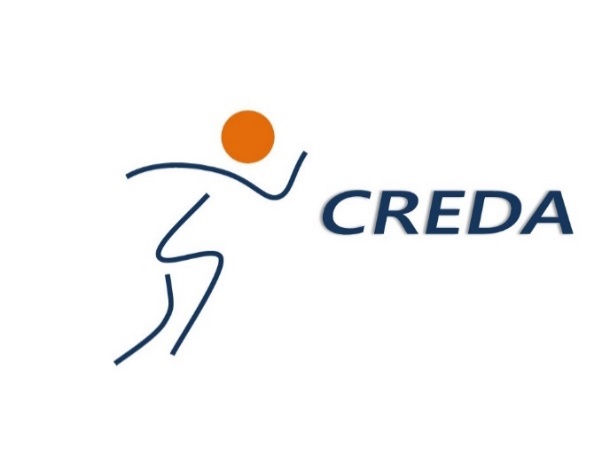 Dossier de Candidature CREDA PA11 PA142018-2019MOTIVATIONDossier à déposer auprès De votre correspondant CREDA de votre Campus par E-Mail (cf. liste ci-dessous) qui vous contactera directement pour définir une date de rendez-vous. (ou creda@ensam.eu)(Enregistrement du dossier au format PDF : NOM IDENTIFIANT CENTRE Dossier de MOTIVATIONS Creda .pdf)Remarque importante: Diffusion de la liste des personnes admissibles en Creda (après entretien obligatoire)le vendredi 22 décembre 2017ClunyStephanie Morin 	 +33 385 595 356 stephanie.MORIN@ensam.euJean-Marc Meurville +33 4 79 26 26 80Jean-Marc.meurville@ensam.euChâlonsJeremy Blanks  +33 03.26.69.91.02 jeremy.blanks@ensam.euBordeauxLe Roux Pascal 	 +33 5 56 84 53 21 Pascal.Le-Roux@ensam.euAix-en-ProvenceMagali Boulanger Magali.Boulanger@ensam.euParisDubois Patrice  +33 1 44 24 64 94 creda@ensam.euMetzPesci Raphael +33 3 87 37 54 30 (328) raphael.pesci@ensam.euLilleDuchamp Sophie +33 3 20 62 22 10 Sophie.Duchamp@ensam.euAngersFrostin Isabelle +33 1 2 41 20 73 38 Isabelle.Frostin@ensam.euCe dossier de candidature est destiné aux élèves de deuxième annéeCandidature en vœux 2A et 2CRiche en questions, il vous permettra d’évaluer l’avancement de votre projet professionnel
et le chemin à parcourir durant l’expertise Creda.Nous recrutons des candidats motivés avec des projets (ou sans) dont Certains sont justes au stade de l’idée (originale et prometteuse) et d’autres très avancés.Entreprendre est un état d’esprit.Nous souhaitons la plus grande diversité des projets mais aussi des personnalités Afin de révéler les talents de demain.L'école s'engage à garder confidentielles les informations diffusées dans ce dossier.Rayer la mention inutile : Expertise demandée (rayer la mention inutile)PA11 Creda (6 mois de stage APRES l’expertise)                                      Option 2 : Développeur d’Activités en entrepriseOption 3 : Creda EntreprisePA14 Creda décalée (6 mois de stage AVANT l’expertise)   Option 2 : Développeur d’Activités en entrepriseLIEUX du Campus / NOM du CORRESPONDANT CREDA rencontréRENSEIGNEMENTS ADMINISTRATIFSNom et Prénom / Identifiant :Coordonnées personnelles (adresse, portable) :Email Mini-CV du candidat :Description du projet ProfessionnelContexte souhaité du futur cadre de travail professionnelObjectifs / type de postes occupés à court et moyen termesVotre projet professionnel planifié sur une période de 5 à 10 ansParlons de vousQuels sont vos domaines « Passions » ? (milieux professionnels et privés)Comment l’expertise Creda peut, selon vous, contribuer à votre projet professionnel ?Connaissez-vous des ENTREPRENEURS ou des MANAGERS dans votre milieu familial ?Pensez-vous avoir L’ESPRIT D’ENTREPRISE ? Pour quelles raisons ?Avez-vous des ACTIVITES EXTRASCOLAIRES ?  
Quelle est votre niveau d'implication ?(N’hésitez pas à parler de vos actions au sein de l’UE, club ou autre… mais clairement !)Avez-vous déjà envisagé DE CREER ou de REPRENDRE UNE ENTREPRISE ? Si oui décrivez de manière tangible ce projet.Pensez-vous, lors de votre intégration en Creda, changer d’avis et porter votre projet de création ?Vous êtes actuellement sans projet de création. Durant le PJE09, vous allez travailler en groupe de travail sur un projet proposé par l'expertise (voire vous).  Avez-vous envisagé de POURSUIVRE CE PROJET par la création d'une entreprise avec les membres de l'équipe projet ?